Generated by leonardleroux, Feb 13, 2020 10:41Questionnaire created by leonardleroux, Nov 11, 2019 12:05Last modified by leonardleroux, Jan 29, 2020 21:32 Not shared with anyoneSections: 8, Sub-sections: 0, Questions: 98. Questions with enabling conditions: 48 Questions with validation conditions:8 Rosters: 3Variables: 0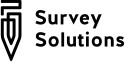 EfD Dar es Salaam Energy Enterprise Survey 2020SURVEY IDENTIFICATION INFORMATION QUESTIONNAIRE DESCRIPTIONQUESTIONNAIRE IDENTIFIERSNo sub-sections, No rosters, Questions: 10, Static texts: 1.GENERAL ENTERPRISE INFORMATIONNo sub-sections, No rosters, Questions: 35.LPG CANNISTERSNo sub-sections, Rosters: 1, Questions: 15.CHARCOALNo sub-sections, Rosters: 1, Questions: 16.BIOETHANOL AND KEROSENENo sub-sections, No rosters, Questions: 8.ELECTRICITYNo sub-sections, No rosters, Questions: 1.STOVESNo sub-sections, Rosters: 1, Questions: 8.FIREWOOD PRICESNo sub-sections, No rosters, Questions: 5.APPENDIX A — CATEGORIES LEGEND1 / 15SURVEY IDENTIFICATION INFORMATION QUESTIONNAIRE DESCRIPTIONBasic informationTitle SubtitleVersion identificatorEfD Dar es Salaam Energy Enterprise Survey 2020 Survey of energy enterprises in Dar es Salaam.V1_21_01_2020Survey data informationStudy type Kind of dataMode of Data CollectionEnterprise Survey Observation data/ratings [obs] Face-to-FaceSurvey informationCountryYear Languages Unit of analysisUniverse Primary InvestigatorConsultantsFundingTanzania 2020English, Swahili EnterpriseDar es SalaamGunnar Kohlin, Remidius RuhindukaLeonard le Roux, Ipsita Das, Martin Chegere, Marc Jeuland, Byela Tibesigwa Swedish International Development Cooperation AgencyAdditional infoKeywords electricity, charcoal, energy, development, lpgQUESTIONNAIRE IDENTIFIERSquestionnaire_identifiers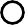 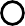 STATIC TEXTINTRODUCTION Supervisor/enumerator, please read and ask for informed consent: Greetings! My name is	, and I am working for University of Dar es Salaam and Environment for Development in Sweden. We are collaborating with the World Bank for this study. You are being asked to participate in a survey to support a research study on clean cooking energy use in Dar es Salaam. We want to knowsome things about your enterprise – specifically about (1) cooking stoves and fuel sold; (2) main business challenges; (3) some enterprise characteristics. Interviews will be conducted with approximately 200 enterprises drawn from different neighborhoods in Dar es Salaam. Your enterprise has been selected to participate. If you decide to participate in this study, you will complete a 30-minute interviewwith a trained interviewer. Your participation in the study is completely voluntary. You may choose not to answer any question and you can stop your participation at any time. All information you provide will be kept confidential, that is, your name or other identification will not be associated with your answers to the questions. There is no direct, immediate, and tangible benefit of participating in this survey. However, in the long run many communities including yours can benefit from advances in energy programs to improve human health and well-being, air quality and climate. If you have any questions or concerns about our study, please contact Dr Ruhinduka (Give Mobile Number) or Dr Tibesigwa (Give Mobile Number).IGENERAL ENTERPRISE INFORMATIONenterprise_informationV1 M1V1 M1IEEE V1 M1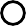 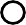 E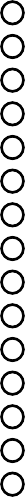 EEE V1 M1V1 M1EEAt the present time, does this establishment use cellphone to communicate with clients?At the present time, does this establishment use email to communicate with clients?What is the usual monthly wage of the average non- managerial employees in this firm? (TZS)W1 self<3000000M1 This wage seems very high. Are you sure?SINGLE-SELECT	cell_commNoYesSINGLE-SELECT	email_commNoYesNUMERIC: INTEGER	wageSPECIAL VALUES-700-800No non-managerial employees.Only payments in kindIn the last 30 days<\u>, what were this establishment’s total sales for all products and services? (TZS)If selling multiple products, approximately what percentage of the above annual sales can be attributed to the cooking stoves and energy?NUMERIC: INTEGER	sales_valueNUMERIC: INTEGER	sales_energypercentageV1 self<=100 & self>0M1 Enter percentageAt this time, does this establishment have a line of credit or a loan from a formal financial institutionOver the last year, how many times was the establishment visited or inspected by tax officials or required to meet with them?SINGLE-SELECT	creditNoYesNUMERIC: INTEGER	tax_inspectionsW1 self<20M1 This number seems very large. Are you sure?Is this establishment part of a formal or informalSINGLE-SELECT	business_assocbusiness association (e.g. Chamber of Commerce)?LPG CANNISTERSNoYeslpg_cannistersEEEEEEI EEEEELPG CANNISTERSRoster: LPG_ROSTERgenerated bymulti-select question which_lpgsize	lpg_rosterE sell_lpg == 1ICHARCOALcharcoalEEEEEEEEEEEEECHARCOALRoster: CHARCOAL_ROSTERgenerated bymulti-select question sell_charcoalinunit	charcoal_rosterE sell_charcoal == 1BIOETHANOL AND KEROSENEbioethanol_keroseneDoes the enterprise sell Ethanol/Bioethanol ?SINGLE-SELECT	sell_ethanolNoYesWho are the main buyers of Ethanol/Bioethanol atSINGLE-SELECT	main_ethanolbuythis enterprise?E sell_ethanol==10102-77Households for home use BusinessesOther (specify)Other ethanol buyerTEXT	other_ethbuyE main_ethanolbuy==-77Price at which the enterprise sells Ethanol/Bioethanol per LITER (Tsh)TEXT	price_ethanolE sell_ethanol == 1Does the enterprise sell Kerosene ?SINGLE-SELECT	sell_keroseneNoYesPrice at which the enterprise sells Kerosene per LITER (Tsh)TEXT	price_keroE sell_kerosene == 1Who are the main buyers of Kerosene at thisSINGLE-SELECT	main_kerosenebuyenterprise?E sell_kerosene==10102-77Households for home use BusinessesOther (specify)Other ethanol buyerTEXT	other_kerbuyE main_kerosenebuy==-77ELECTRICITYelectricitySTOVESstovesESTOVESRoster: STOVES ROSTERgenerated bymulti-select question list_stoves	stoves_rosterE stove_seller==1FIREWOOD PRICESfirewood_priceEAPPENDIX A — CATEGORIES[1] yesnoCategories: 1:Yes, 2:NoLEGENDLegend and structure of information in this file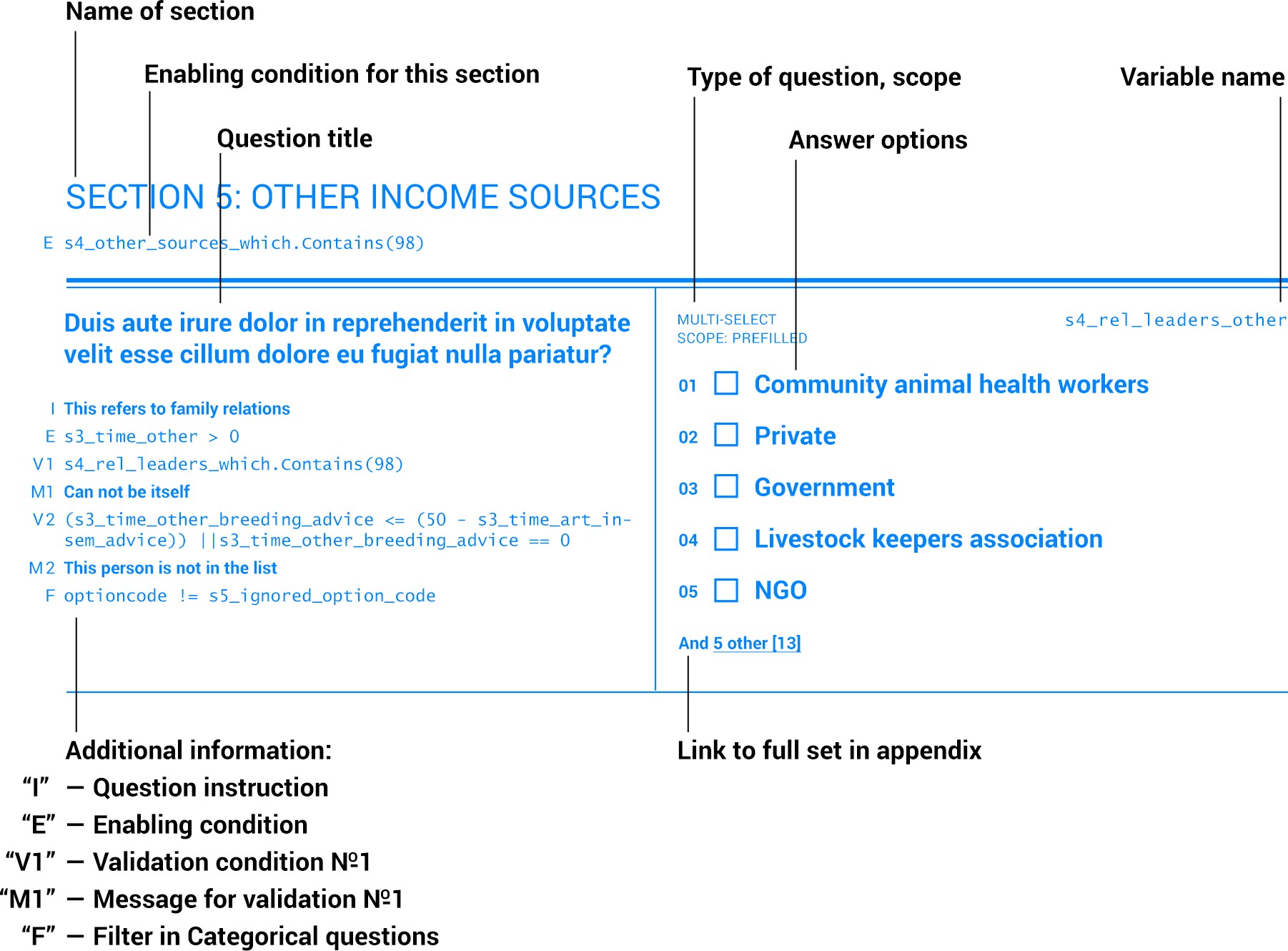 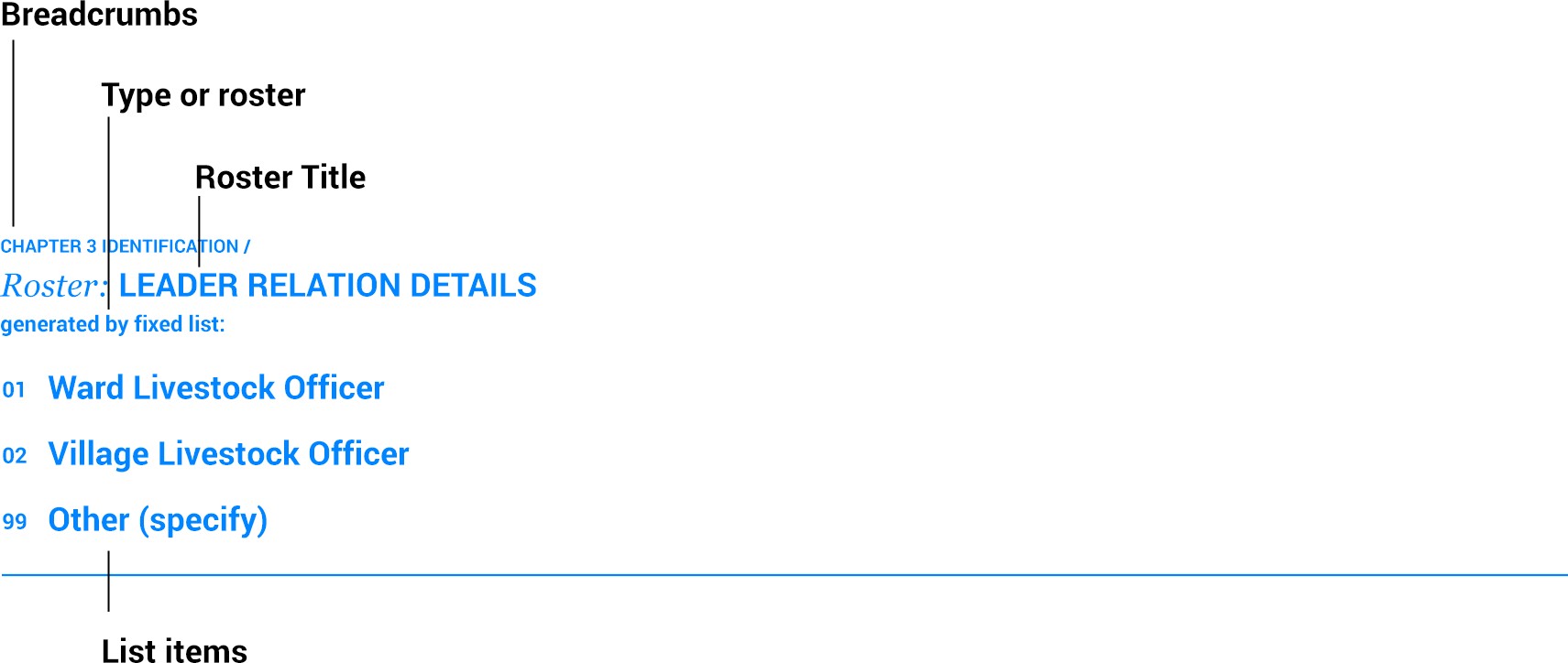 Enumerator nameSINGLE-SELECT	enumeratorSCOPE: IDENTIFYINGKevinOscarSam/OtherDistrictSINGLE-SELECT	districtSCOPE: IDENTIFYINGKinondoniIlalaTemekeWard nameTEXT	wardSCOPE: IDENTIFYINGDoes this enterprise sell stoves?SINGLE-SELECT	stove_sellerNoYes